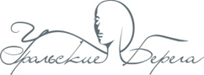 Евро-Азиатский чемпионат профессионального мастерства «Уральские берега» по СПА технологиям в ногтевом сервисе27 апреля 2022 года          г. Екатеринбург, ул. Горького, 4А «Уральский центр развития дизайна»Отметьте зону СПА-ухода:Рука                                                                                   Стопа                                                                                 ВНИМАНИЕ!!!! УЧАСТНИК ПРИХОДИТ СО СВОЕЙ МОДЕЛЬЮ!!!!*** Участница/ участник конкурса согласна(согласен) с тем, что все фотографии её(его) фотографии конкурсного образа, сделанные на Чемпионате, могут быть использованы Организатором Чемпионата по собственному усмотрению, в том числе размещать  в редакционных публикациях и  использоваться в рекламных целях.*** Участница/ участник гарантирует Организатору чемпионата, что права третьих лиц на конкурсный образ не были нарушены, в этих целях  участница/участник самостоятельно заключает соответствующие договоры, в т.ч. с моделью, и берет на себя урегулирование всех претензий, которые могут быть предъявлены  Организатору чемпионата в связи с использованием фотографий конкурсного образа. ВНИМАНИЕ!* Заявки принимаются до 12 апреля 2022 г.по адресу: г. Екатеринбург, ул. 8 Марта, 5, офис 39, тел.: (343) 355-01-42или по E-mail: art@unexpo.ru, sales@unexpo.ru,  в соцсети ВКонтакте: vk.com/tehnologkrasoty, в Инстаграм: www.instagram.com/uralskieberega/ Стоимость участия: 2000 рублей за первую номинацию, за каждую последующую 1000 рублей.* Оплата! Должна быть произведена до 25 апреля 2022г.* Возврат! Осуществляется, если участник снимается не позднее, чем за 7 дней до начала конкурса.* Фотографии забираются по окончанию конкурса, в тот же день. С собой иметь флэш-карту. * Организаторы Чемпионата имеют право использовать любые фотографии конкурсных работ.Я обязуюсь принять без каких-либо оговорок правила и условия Евро-Азиатского чемпионата профессионального мастерства «Уральские берега» по СПА технологиям в ногтевом сервисе и обязуюсь твердо их знать, и выполнять.Дата “   ”      20__г.                                                 			Подпись      ФИО участника                                                      ФИО участника                                                      тел. участника                                           E-mail участника Нужен тренинг?  ДА - ,  НЕТ - Название салона                      Город, область, индекс        Адрес салона      Телефон салона (     )        E-mail (салона):                      сайт салона   Нужна ли Вам фотосессия?  ДА - ,  НЕТ -   Фотосессия – 600 руб.  (более 15 фотографий)